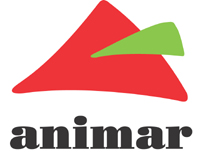 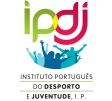 1. Entidade/Nome____________________________________________________2. Identificação da CandidaturaCategoria a que se candidataInovação e SustentabilidadeEstudosTrabalhos EscolaresBreve descrição da Candidatura:Data_____/____/_____Assinatura e Carimbo (*)____________________________(*)Assinatura de quem responsabiliza a entidade com aposição de carimbo, ou assinatura do candidato individualFICHA DE SUPORTE DE CANDIDATURAAssociação RNAJAssociação/Clube(Índole, desportiva cultural e Recreativa)Instituição de EnsinoAssociação Rede AnimarIndividualMorada:________________________________________________________________Código Postal ________/____ ________________ Contato Telefónico______________Mail______________________________________Sítio Internet___________________NIPC ou NIF __|__|__|__|__|__|__|__|__|